教育部花蓮縣聯絡處108年度『反毒健康〜幸福有我』暨全民國防健走活動實施計畫壹、依據：一、本處108年度執行「防制學生藥物濫用」實施計畫。二、本處108年度執行「全民國防多元化活動」實施計畫。貳、目的：一、為強化防制藥物濫用之觀念、激發健康之生活方式，辦理美崙山健走及創意隊呼活動，以『反毒健康〜幸福有我』為主題，邀請相關單位及師生共同參與，冀望以陽光、健康的健走形式，營造溫馨友善、健康無毒的校(家)園。二、藉由本次健走及創意隊呼活動，讓學生學習從事戶外活動之正確觀念，以活動強身強國之概念啟發師生全民國防觀念，達到全民國防教育之目的。參、辦理單位：一、上級指導單位：教育部、教育部國民及學前教育署。二、主辦單位：教育部花蓮縣聯絡處、花蓮縣學生校外生活輔導  會、陸軍花東防衛指揮部、花蓮縣政府教育處。三、協辦單位：國軍人才招募中心花蓮招募站、花蓮縣政府社會  處、花蓮縣衛生局、花蓮縣警察局少年隊、救國團花蓮縣團委會。肆、實施日期：108年6月12日(星期三)下午1330時至1600時。伍、實施地點：陸軍花東防衛指揮部、花蓮市美崙山步道。陸、活動對象：花蓮縣各級學校師生(國中、小學校協請教育處宣導   及統計參加人數)及協辦單位組團參加。柒、活動編組與行程：如附件1、2捌、活動規劃：  一、活動集合地點設立於花防部集合場，活動路線由花防部集合場出發沿米老鼠雕像至美崙山步道，往返總長約3公里(路線圖如附件3)。  二、沿路設立三處闖關攤位，委由國軍人才招募中心規劃軍事單位設置闖關活動，現場打卡並拍照後，將照片上傳粉絲團網頁(網址與QR CORD碼，如附件4)，學生闖關完成後在摸彩卷上蓋印戳章，集滿戳章後摸彩卷投遞至會場摸彩箱實施摸彩活動。  三、協請花防部提供活動場地設置與遊覽車交通停車動線引導與管制。  四、敬邀協辦單位於活動場所共同設立宣導攤位，推廣活動成效。玖、一般規定：  一、請自行衡量身體狀況，身體不適者請勿參加，參加人員均由主辦單位投保公共意外責任險。  二、請勿穿著紅(暗)色衣服及擦拭香水，避免蜂螫。  三、本次活動若遇劇烈天氣狀況、重大天然災害或不可抗拒因素，得由本處決定活動停止或延期。  四、請各高中職於108年5月29日前回報參加人數，俾利車輛及餐盒數量統計。(國中、國小各校參加人數、承辦人姓名、承辦人手機號碼請於5月31日12：00前，以電子信件回報教育處學務管理科連吳卿老師，E-mail:wuching@efs.hlc.edu.tw，電話：8462860分機238。)拾、計畫聯絡人：承辦單位：教育部花蓮縣聯絡處吳韋賢助理。地址：花蓮市建國路159號。電話：(03)8341-685 傳真：(03)8353443，E-mail:hlcb159@hotmail.com。拾壹、本計畫若有未盡事宜，另行補充之。附件1附件2附件3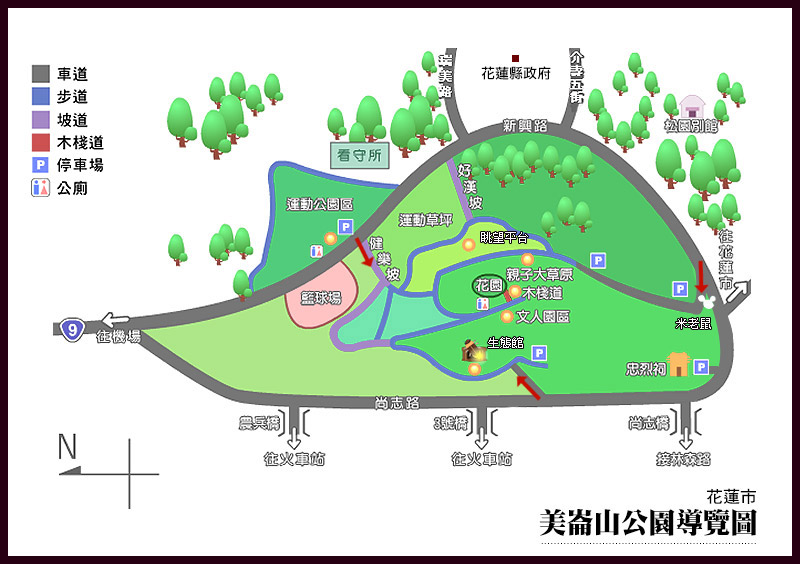       關卡位置                    健走路線圖       引導管制點                                                      附件4『反毒健康〜幸福有我』全民國防健走活動粉絲團網址: https://www.facebook.com/hlcbhikingQR CORD碼: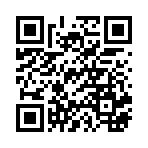 教育部花蓮縣聯絡處108年度『反毒健康〜幸福有我』暨全民國防健走活動人員編組表教育部花蓮縣聯絡處108年度『反毒健康〜幸福有我』暨全民國防健走活動人員編組表教育部花蓮縣聯絡處108年度『反毒健康〜幸福有我』暨全民國防健走活動人員編組表教育部花蓮縣聯絡處108年度『反毒健康〜幸福有我』暨全民國防健走活動人員編組表教育部花蓮縣聯絡處108年度『反毒健康〜幸福有我』暨全民國防健走活動人員編組表組別職務級職姓名任                  務督導組組長軍訓督導韓光宗指導健走活動全般事宜。督導組副組長軍訓副督導林聲孚襄助指導健走活動全般事宜。作  業管制組小組長助理督導吳韋賢執行健走活動全般事宜。作  業管制組組員助理督導陳韋良執行健走活動推展各項行政事宜及紀念品採購。作  業管制組組員助理督導鍾明璇執行健走活動貴賓接待及摸彩活動事宜。作  業管制組組員軍訓教官吳昭毅協助健走活動終點場地布置、規劃招募設攤及車輛引導規劃。作  業管制組組員軍訓教官許冬如協助學務通訊新聞稿撰寫事宜。會  場儀程組小組長主任教官陳建盛1.執行健走活動會場儀程相關事宜。2.執行健走主持活動及暖身引導。會  場儀程組組員軍訓教官許冬如執行健走主持活動。會  場儀程組組員助理督導鍾明璇協助健走活動會場儀程相關事宜行  政後勤組小組長主任教官蘇浩然執行健走活動貴賓接待及餐盒發放事宜。行  政後勤組組員生輔組長岳愉傑協助餐盒及摸彩卷發放。行  政後勤組組員軍訓教官周濟舉環境衛生及垃圾清運管制。健  走闖關組小組長主任教官王震和執行美崙山步道場地管制相關事宜。健  走闖關組國軍人才招募中心國軍人才招募中心承辦人員辦理闖關活動規劃事宜。車  輛後勤組陸軍花東防衛指揮部陸軍花東防衛指揮部承辦人員1.協助遊覽車動線停放管制。2.協助步道學生動線引導。各學校各學校組員帶隊師長協助健走活動參加人員資料彙整事宜及掌握學生安全相關事項。教育部花蓮縣聯絡處108年度『反毒健康〜幸福有我』暨全民國防健走活動行程表教育部花蓮縣聯絡處108年度『反毒健康〜幸福有我』暨全民國防健走活動行程表教育部花蓮縣聯絡處108年度『反毒健康〜幸福有我』暨全民國防健走活動行程表教育部花蓮縣聯絡處108年度『反毒健康〜幸福有我』暨全民國防健走活動行程表教育部花蓮縣聯絡處108年度『反毒健康〜幸福有我』暨全民國防健走活動行程表日期日期108年6月12日(星期三)108年6月12日(星期三)108年6月12日(星期三)項次時　　　間活　　動　　項　　目活　　動　　項　　目地點項次起　 止活　　動　　項　　目活　　動　　項　　目地點113:30報到(領取礦泉水與闖關摸彩卷)報到(領取礦泉水與闖關摸彩卷)美崙山步道213:30-14:00開場表演(花防部、學生團體)開場表演(花防部、學生團體)美崙山步道314:00-14:10開幕暨貴賓致詞開幕暨貴賓致詞美崙山步道414:10-14:201.暖身運動2.大合照~鳴笛健走1.暖身運動2.大合照~鳴笛健走美崙山步道514:20-15:20健走闖關活動國軍武器裝備展示國軍人才招募宣導反毒教育宣導青春專案宣導美崙山步道615:20-15:25反毒拒毒熱舞表演(學生團體)國軍武器裝備展示國軍人才招募宣導反毒教育宣導青春專案宣導美崙山步道715:25-15:40大聲公及1分鐘創意反毒隊呼國軍武器裝備展示國軍人才招募宣導反毒教育宣導青春專案宣導美崙山步道815:40-16:001.摸彩2.宣導攤位有獎徵答國軍武器裝備展示國軍人才招募宣導反毒教育宣導青春專案宣導美崙山步道916:00-賦歸賦歸美崙山步道